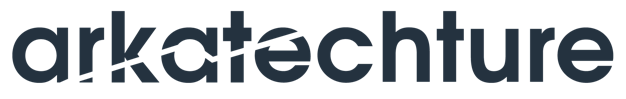 Arkatechture Forms Data-Driven CUSO withORNL Federal Credit Union and Tucson Federal Credit UnionCUSO model will allow Arkatechture to accelerate Arkalytics’ expansion into the credit union market.Portland, ME (February 16, 2022): Arkatechture, a technology company dedicated to empowering organizations with a better understanding of their business through data, has formed a CUSO with ORNL Federal Credit Union and Tucson Federal Credit Union to help accelerate implementation of the firm’s data analytics platform Arkalytics into the credit union market.According to Arkatechture Founder/CEO Jamie Jackson, partnering with two credit unions that are already very data savvy allows his firm to learn from them and their data usage to enhance Arkalytics’ capabilities for more and more credit unions nationwide. “It all equates to creating a better member experience, allowing credit unions to grow their membership with new innovations that enable them to perform better,” says Jackson.ORNL Federal Credit Union’s SVP, Data Intelligence Becky Curry, acknowledges how Arkatechture knows how to turn visions into reality. “When you take Arkatechture’s technical expertise and combine it with issues and opportunities facing credit unions – which can be applicable to most credit unions, anything is possible,” says Curry. She adds that the CUSO will allow her credit union continue to build on what they have already established tech-wise, as well as looking for more opportunities for more third-party integrations that can make their platform even more valuable.One of Curry’s goals for Arkalytics is to be able to use it at all levels of the organization, which will provide the needed information for smarter, data-driven decisions.Tucson FCU’s Executive Vice President/Chief Financial Officer Stacey Wilkerson says that Tucson FCU looks to be an active and equal partner in the CUSO, providing the credit union’s time and talent to giving feedback on technology, being a beta client, and looking for ways to help propel Arkatechture forward to help more credit unions.“At the same time, we look to strive forward to meet our strategic initiatives with Arkatechture’s technology,” Wilkerson adds. “Helping them create this CUSO with ORNL FCU is the most strategic and effective way to achieve this goal.”“We are very excited to help even more credit unions do good within their communities – and we believe data is going to be a big part of that,” says Arkatechture Founder/CEO Jamie Jackson. “Having valued investors like ORNL FCU and Tucson FCU will allow us to bring Arkalytics to the market much quicker and more strategically, helping more credit unions with our technology.”About ArkatechtureArkatechture, named one of the Best Places to Work in Maine, is a technology company dedicated to empowering organizations with a better understanding of their business through data. Arkatechture’s data consulting services consist of: business intelligence, data management, staff augmentation, training, managed services, and custom development.Arkalytics is an end-to-end business intelligence solution that combines a fully managed cloud-hosted Data Lakehouse with a suite of financial reports and executive dashboards for analysis.It serves as an advanced analytics and reporting platform that integrates all of your organization’s disparate information systems through an automated lean data pipeline.For more information, visit www.arkatechture.com or contact them directly here.### Jamie Jackson, Founder & CEO Arkatechture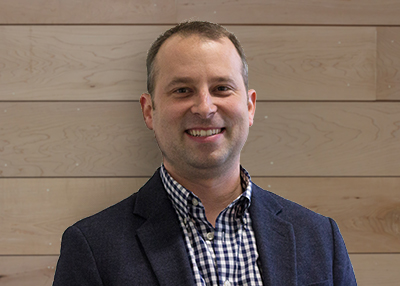  Becky Curry, SVP of Data Intelligence, ORNL FCU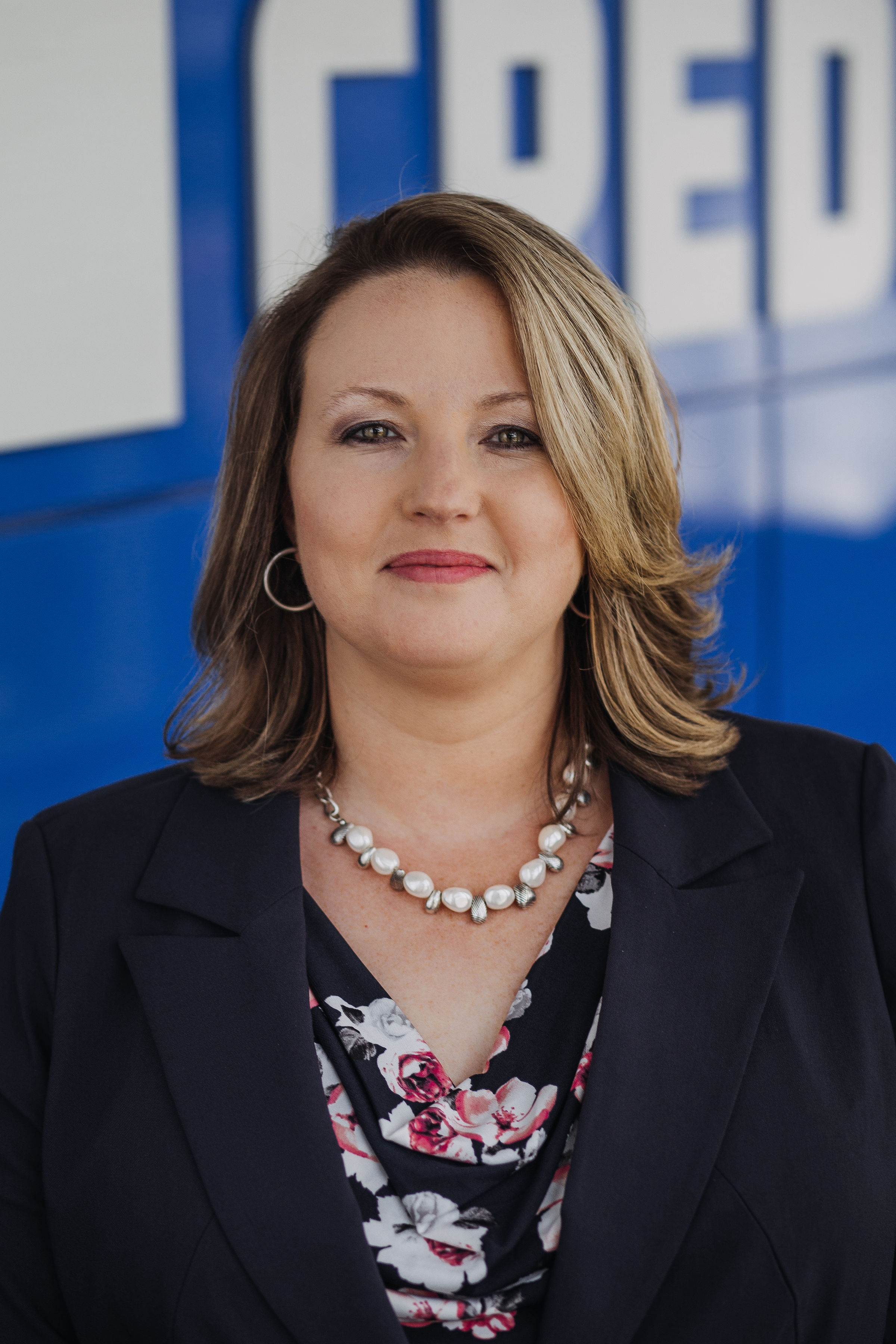  Stacey Wilkerson, Executive VP & CFO, Tucson FCU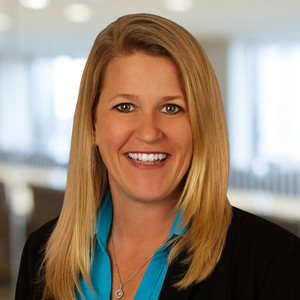 